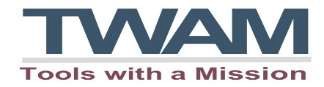 Please fill in the "Number Required " column for all the items you are applying for.The cost shown is for shipping one item only, so you will need to multiply this by the number you require. Number Requested x Shipping Cost (Each) = your ESTIMATED shipping cost.This will be your ESTIMATED shipping contributionYour Country Coordinator will tell you the FINAL SHIPPING COST, which may vary due to exchange rates changing.Once we have received your application we will contact you to confirm whether or not your application has been successful, and to inform you what we can offer.A Christian charity sending tools across the worldTools with a Mission, 2 Bailey Close, Hadleigh Road Industrial Estate, Ipswich, IP2 0UDt: 01473 210220    e: post@twam.uk    twam.ukRegistered charity No: 1104903 (England and Wales)     SC044069 (Scotland) A company limited by guarantee and registered in England no: 5114575Maximum you can requestNumber RequestedItemCommentsShippingCost (EACH)TZSTotal Cost to you (TZS)Tailoring and Knitting1Sewing Machine Kit - ManualIncludes Sewing Kit406006Sewing Machine Kit - ElectricIncludes Sewing Kit406001Sewing Machine -TreadleIncludes Sewing Kit2030002Haberdashery PackFabric,Zips,Ribbon etc for sewing m/c406001Knitting Machine KitIncludes sack of knitting wool1380401Knitting Wool SackIncluded in Knitting Machine Kits568402Knitting - Hand Kit609001Embroidery & Craft Kit40600Trade Kits2Agricultural Kit812002Groundworker Kit812002Builder Kit (2 per Box)406003Carpentry Kit406001Carpentry Workshop Kit2030002Saws - Pack of 3 - CarpentryIncluded in Carpentry Workshop Kit81202Electrician Kit203003Mechanic KitAll the tools needed by one person609001Mechanic Workshop KitAll the tools needed for a workshop1218002Plumber Kit406002Drill and Power ToolsIncluded in Carpentry Workshop Kit40600Computer Equipment1Computer - DesktopIncludes   screen/keyboard/mouse/leads812001Computer - Laptop162401Network Starter Kit - Large81201Network Starter Kit - Small8120School Equipment1Scholar Pack - Primary (20 per box)One pack per child406001Scholar Pack - Secondary (20 per box)One pack per child406001Classroom Pack - PrimaryOne pack for up to 30 children406001Classroom Pack - SecondaryOne pack for up to 30 children406001Box of BiblesUsually contains between 20-30 Bibles16240Estimated Cost to You in TanzanianshillingThe final cost will be confirmed in ouroffer letterTZS0